INSTITUTO NACIONAL DE REHABILITACIÓN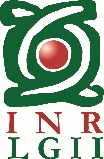 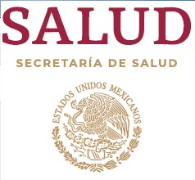 SUBDIRECCIÓN DE CONSERVACIÓN  Y MANTENIMIENTOENCUESTA DE SATISFACCIÓN DEL USUARIONo. de reporte: _______________  Folio:   ________________  Servicio: ________________________________________________________   Fecha :    ________________________Gracias por realizar la encuesta de satisfacción del usuario. No tardará más de cinco minutos en completarla y nos será de gran ayuda para mejorar nuestros servicios. Los datos que en ella se consignen se tratarán de forma anónima.Nombre o rubrica del usuario:_____________________________________________________________________________________F02-PR-SCM-01  Rev 04 DIC 20- - - - - - - - - - - - - - - - - - - - - - - - - - - - - - - - - - - - - - - - - - - - - - - - - - - - - - - - - - - - - - - - - - - - - - - - - - - - - - - - - - - - - - - - - - - - - - - - - - - - - INSTITUTO NACIONAL DE REHABILITACIÓNSUBDIRECCIÓN DE CONSERVACIÓN  Y MANTENIMIENTOENCUESTA DE SATISFACCIÓN DEL USUARIONo. de reporte: _______________  Folio:   ________________  Servicio: ________________________________________________________   Fecha :    ________________________Gracias por realizar la encuesta de satisfacción del usuario. No tardará más de cinco minutos en completarla y nos será de gran ayuda para mejorar nuestros servicios. Los datos que en ella se consignen se tratarán de forma anónima.Nombre o rubrica del usuario: ____________________________________________________________________________________F02-PR-SCM-01  Rev 04 DIC 20Clasifique su nivel de satisfacción de acuerdo con las siguientes afirmaciones:      1 = Mala      2 = Regular      3 = Bueno 123¿Cómo considera la atención vía telefónica?¿Cómo considera la atención vía telefónica?La rapidez con la que atienden su solicitud es:La rapidez con la que atienden su solicitud es:La disposición del personal para ayudar al usuario es:La disposición del personal para ayudar al usuario es:¿Cómo calificaría la atención brindada por el personal?¿Cómo calificaría la atención brindada por el personal?La información que brinda el personal a los usuarios respecto a los trabajos elaborados  es:La información que brinda el personal a los usuarios respecto a los trabajos elaborados  es:¿Cómo considera el trabajo que lleva a cabo el personal de la SCM? ¿Cómo considera el trabajo que lleva a cabo el personal de la SCM? Clasifique su nivel de satisfacción de acuerdo con las siguientes afirmaciones:      1 = Mala      2 = Regular      3 = Bueno 123¿Cómo considera la atención vía telefónica?¿Cómo considera la atención vía telefónica?La rapidez con la que atienden su solicitud es:La rapidez con la que atienden su solicitud es:La disposición del personal para ayudar al usuario es:La disposición del personal para ayudar al usuario es:¿Cómo calificaría la atención brindada por el personal?¿Cómo calificaría la atención brindada por el personal?La información que brinda el personal a los usuarios respecto a los trabajos elaborados  es:La información que brinda el personal a los usuarios respecto a los trabajos elaborados  es:¿Cómo considera el trabajo que lleva a cabo el personal de la SCM? ¿Cómo considera el trabajo que lleva a cabo el personal de la SCM? 